СХЕМА ГРАНИЦ РЫБОВОДНОГО УЧАСТКА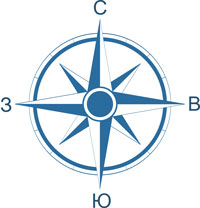 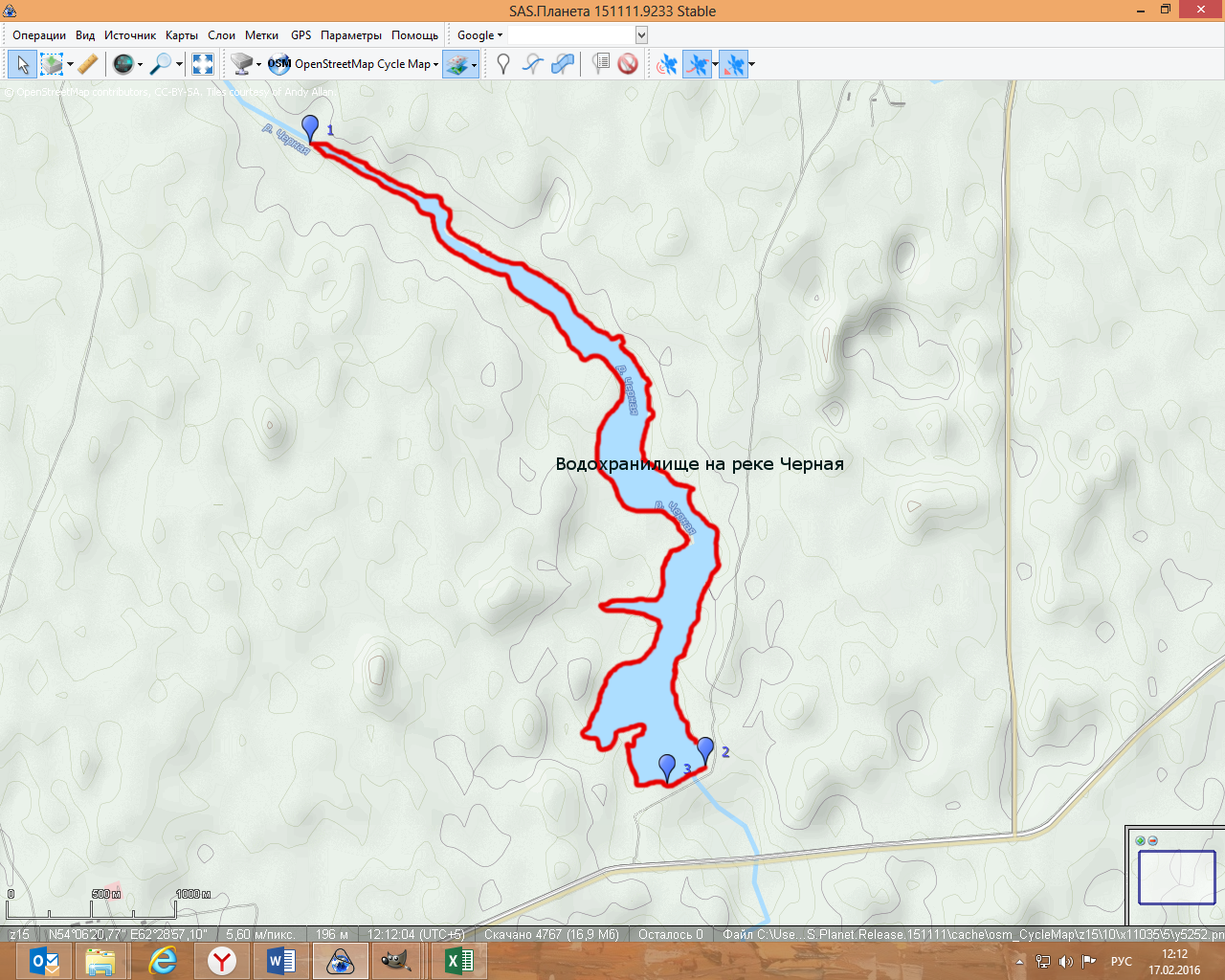 1:25000Условные обозначения:                Границы рыбоводного участка;           Точки границ рыбоводного участка.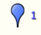 Наименование рыбоводного участкаПлощадь рыбоводного участка, гаПлощадь водного объекта, гаГеографические координаты рыбоводного участкаГеографические координаты рыбоводного участкаГеографические координаты рыбоводного участкаЦель исполь- зования рыбоводного участкаМесто располо- жения рыбоводногоучасткаНаименование рыбоводного участкаПлощадь рыбоводного участка, гаПлощадь водного объекта, га№ точкиС.Ш.В.Д.Цель исполь- зования рыбоводного участкаМесто располо- жения рыбоводногоучасткаВодохранилище на реке Черная (3,5 км к северо-востоку от н.п. Каракульское)81,581,512354°06’28”54°04’31”54°04’28”62°23’37”62°29’44”62°29’32”Товарное рыбоводствоОктябрьский муниципальный район